Zahradní altán EVENT SHELTER 4,26 x 4,26 šedý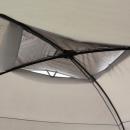 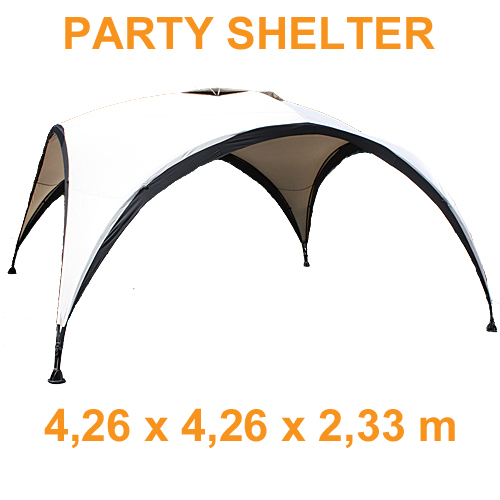 